Vacature: Medewerker ProductieAl meer dan 100 jaar zet Vereniging Hendrick de Keyser zich in voor het behoud van historische huizen in Nederland. Dit doet de Vereniging door panden te verwerven, te restaureren en ze vervolgens te verhuren of open te stellen voor het publiek. Momenteel bezit de Vereniging ruim 400 huizen uit de 14de tot 20ste eeuw. 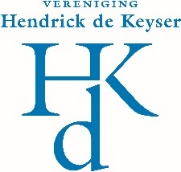 Vereniging Hendrick de Keyser is volop in beweging om steeds meer te groeien naar een publiek georiënteerde organisatie. In de komende jaren gaan 35 Museumhuizen open: bijzondere huizen waarin je een beeld krijgt van hoe er van 1550 tot nu geleefd wordt in Nederland. Naast verhalen over de architectuur, de geschiedenis en de bewoners, beleef je het huis vooral zelf. In de Museumhuizen geen gefluister of afzetkoordjes. Ga zitten op de stoelen, kijk in de kast of bak koekjes in de keuken.Team Museumhuizen is gestart in 2016 en heeft in de afgelopen jaren zeven Museumhuizen geopend. Hier worden elk jaar nieuwe Museumhuizen aan toegevoegd.En daarvoor zijn we op zoek naar jou! Een veelzijdige hands-on Medewerker Productie die het team Tijdelijk Gebruik / Productie komt versterken. En het als uitdaging ziet om alle uiteenlopende creatieve ideeën van de Medewerkers Presentatie te (laten) realiseren én de reeds opengestelde Museumhuizen draaiende te houden. Zonder je oog voor detail én het historische huis te verliezen houdt je zonder problemen verschillende ballen in de lucht. Zoek je de juiste producent, maar bent niet bang om af en toe ook zelf de handen uit de mouwen te steken. Ook voor het contact met aannemers, transporteurs en schilders draai je je hand niet om.Jij draagt zorgt voor:-	het produceren, inrichten, installeren en onderhouden van de presentatiemiddelen m.b.t. de publieksbegeleiding;-	het zoeken naar passende producenten / productiewijzen;-	het inventariseren van eventuele benodigde bouwkundige aanpassingen per huis o.b.v. de wensen en voorwaarden voor de presentatie, inrichting, faciliteiten en vrijwilligers;-	het afstemmen van bouwkundige aanpassingen met de Directie en het Team Restauratie;-	het begeleiden van aannemers / externe partijen bij uitvoering van opdrachten;-	het bewaken van de kwaliteit van de resultaten van de productie tijdens het gebruik, in overleg met de Teamleider;-	het maken en bewaken van de begroting voor de (technische) aanpassingen per huis in lijn met het budget;-	bewaken van de eigen deadlines; bij overschrijding rappoorteer je dadelijk aan de Teamleider met een voorstel voor een werkbare oplossing;-	uitstekende interne en externe samenwerking met bijbehorende communicatie.Wie ben jij?Je bent 32 uur per week beschikbaar;Je hebt een afgeronde MBO+/HBO opleiding, presentatie, bouwkunde, (theater)techniek of een ander voor de functie relevant vakgebied;Je hebt een goed gevoel voor esthetiek en kwaliteit;Een veelzijdig netwerk van producenten en ontwerpers van museale middelen en diverse creatieve producten is een pre;Je hebt technisch inzicht en hebt oog voor details, ook onder tijdsdruk;Je beschikt over kennis van en ervaring met het produceren van veelzijdige en parallel lopende projecten, met veel verschillende partijen;Je bent stressbestendig en inventief; Je bent in staat je eigen werkprocessen goed te structureren en anderen hierin te betrekken; Je bent zowel een initiatiefrijke teamplayer als een georganiseerde zelfstandig werkende kracht;Je bent zeer communicatief, zowel live op locatie en kantoor als digitaal en begrijpt het belang van samenwerking en afstemming;Je bent energiek, besluitvaardig en hebt overtuigingskracht;Je beschikt over rijbewijs B; Je bent woonachtig in omgeving Amsterdam.Wat bieden wij?Werken in een historische omgeving, bij een professioneel goed doel;Een gedreven organisatie;Veel eigen verantwoordelijkheid;Werken op diverse locaties in het land;Een grote vrijheid van zelfstandig optreden;Brutoloon tussen € 2.500 en € 3.200 op basis van een 40-urige werkweek.Reageren:Motivatiebrief en cv kunnen uiterlijk 20 augustus 2020 worden gestuurd naar Doris Dekker, Teamleider Team Tijdelijk Gebruik/Productieleider, dekker@hendrickdekeyser.nlVoor vragen kun je contact opnemen met Amal Ahmed van het secretariaat te bereiken via ahmed@hendrickdekeyser.nl